TO Mandira Basak ,Respected Madam                              I am Abhijit Adak ; a student of class XII in stream of science. I have just passed the final exam of class XI . According to your advice I have already sent my recent result .        Speak the truth '  I am a very poor student . I have a dream to be an Engineer but it is not easy  to fullfil .Though I am getting much confidence from you and your kind co operation also. You help me very much. I consider  you as the pioneer of my life.    However i wish you must  continue your effective  help like now.I am very thankful to you. I always wish your best.                                                                                    Your obedient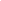 10:23 AM (1 hour ago)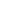 